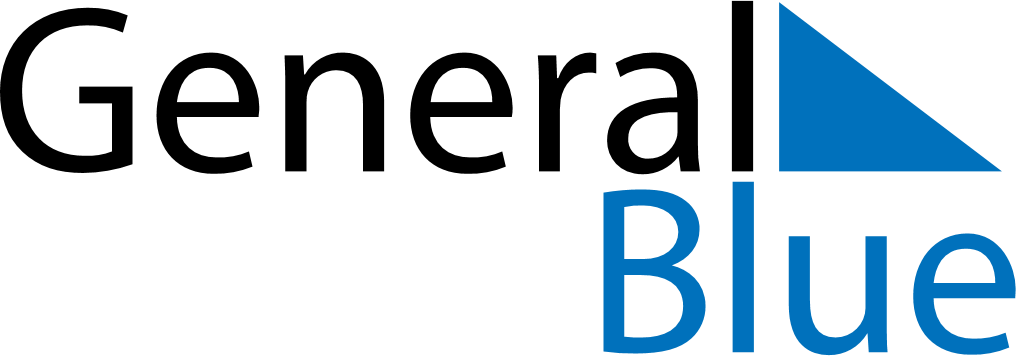 March 2018March 2018March 2018BelizeBelizeSUNMONTUEWEDTHUFRISAT1234567891011121314151617Baron Bliss Day1819202122232425262728293031Good FridayEaster Saturday